Муниципальное бюджетное дошкольное образовательное учреждение«Детский сад комбинированного вида № 19 «Рябинка»________________________________________________________________. Рубцовск, ул. Комсомольская, 65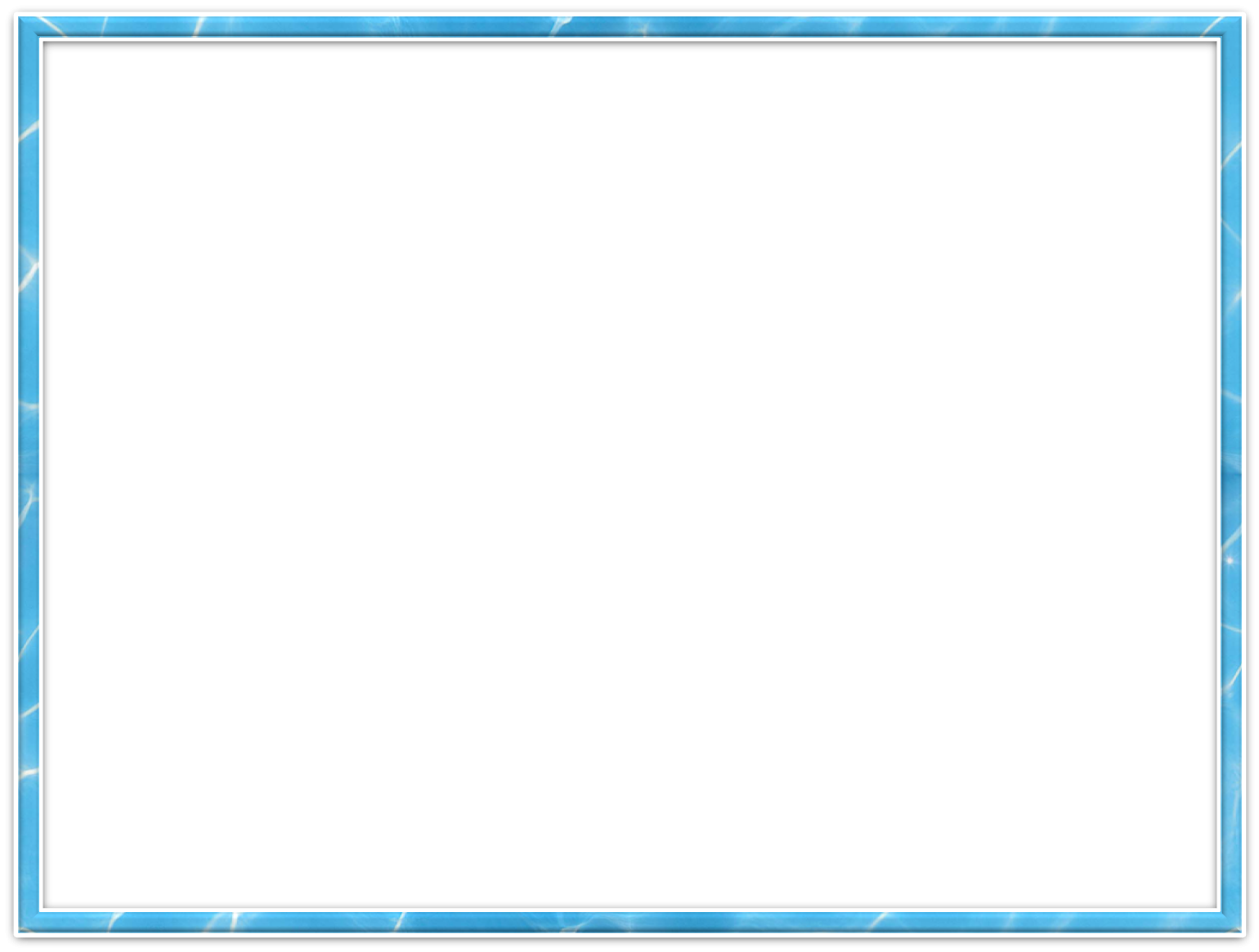 тел.: (38557) 7-59-69Е-mail: ryabinka.detskiysad19@mail.ruКонсультация для педагогов«Инновационный подход к организации РППС группы»(развивающая  предметно-пространственная среда)Подготовила воспитатель:Кравченко Лариса Михайловна2020г. «Инновационные подходы к организации РППС в группе» (развивающая предметно-пространственная среда)Образовательная среда – совокупность условий, целенаправленно создаваемых в целях обеспечения полноценного образования и развития детей.Развивающая предметно-пространственная среда – часть образовательной среды, представленная специально организованным пространством (помещениями, участком и т. п., материалами, оборудованием и инвентарем для развития детей дошкольного возраста в соответствии с особенностями каждого возрастного этапа, охраны и укрепления их здоровья, учёта особенностей и коррекции недостатков их развития.Вопрос организации развивающей предметно-пространственной среды ДОУ на сегодняшний день стоит особо актуально. Это связано с введением нового Федерального государственного образовательного стандарта (ФГОС) к структуре основной общеобразовательной программы дошкольного образования.В соответствии с ФГОС программа должна строиться с учетом принципа интеграции образовательных областей и в соответствии с возрастными возможностями и особенностями воспитанников. Решение программных образовательных задач предусматривается не только в совместной деятельности взрослого и детей, но и в самостоятельной деятельности детей, а также при проведении режимных моментов.Создавая развивающую предметно-пространственную среду любой возрастной группы в ДОУ, необходимо учитывать психологические основы конструктивного взаимодействия участников воспитательно-образовательного процесса, дизайн и эргономику современной среды дошкольного учреждения и психологические особенности возрастной группы, на которую нацелена данная среда.РПП среда в раннем возрасте:Для детей раннего возраста образовательное пространство должно представлять необходимые и достаточные возможности для предметной и игровой деятельности с разными материалами: пирамидки (пластиковые, деревянные, напольные, настольные), логические кубики, шнуровки, наборы из объёмных геометрических форм, дидактический стол с комплектом развивающих пособий, матрёшки, наборы для завинчивания из элементов разных форм, размеров, цветов. Мозаика, домино, тактильный набор и т. д.Наборы, оборудование для игр с водой и песком. Наборы песочных формочек. Игрушки для игр с водой. Оборудование для физической активности. Массажные коврики.РПП среда в младшем дошкольном возрасте:Для детей этого возраста – достаточно большое пространство в группе для удовлетворения потребности в двигательной активности. Правильно организованная развивающая среда позволяет каждому малышу найти занятие по душе, поверить в свои силы и способности, научиться взаимодействовать с педагогами и со сверстниками, понимать и оценивать их чувства и поступки, а ведь именно это и лежит в основе развивающего обучения.При создании развивающего пространства в групповом помещении необходимо учитывать ведущую роль игровой деятельности в развитии, это в свою очередь обеспечит эмоциональное благополучие каждого ребёнка, развитие его положительного самоощущения, компетентности в сфере отношений к миру, к людям, к себе, включение в различные формы сотрудничества, что и является основными целями дошкольного обучения и воспитания.РПП среда в среднем дошкольном возрасте:Организация жизни и воспитание детей пятого года жизни направлены на дальнейшее развитие умения понимать окружающих людей, проявлять к ним доброжелательное отношение, стремиться к общению и взаимодействию.Предметно-развивающая среда группы организуется с учётом возможностей для детей играть и заниматься отдельными подгруппами. Пособия и игрушки располагаются так, чтобы не мешать их свободному перемещению. Необходимо предусмотреть место для временного уединения дошкольника, где он может подумать, помечтать.РПП среда в старшем дошкольном возрасте:В старшем дошкольном возрасте происходит интенсивное развитие интеллектуальной, нравственно-волевой и эмоциональной сфер личности. Переход в старшую группу связан с изменением психологической позиции детей: они впервые начинают ощущать себя старшими среди других детей в детском саду. Воспитатель помогает дошкольникам понять это новое положение.Предметно-развивающая среда организуется так, чтобы каждый ребёнок имел возможность заниматься любимым делом. Размещение оборудования по секторам позволяет детям объединиться подгруппами по общим интересам (конструирование, рисование, ручной труд, театрально-игровая деятельность, экспериментирование). Обязательными в оборудовании являются материалы, активизирующие познавательную деятельность, развивающие игры, технические устройства и игрушки и т. д. Широко используются материалы, побуждающие детей к освоению грамоты.РПП среда в подготовительной к школе группеРазвивающая предметно-пространственная среда подготовительной группы приведена в соответствие с требованиями ФГОС и особенностями возрастного этапа дошкольников; обладает многофункциональными качествами гибкого зонирования и оперативного изменения в зависимости от образовательной ситуации. В группе создаются условия, обеспечивающие эмоциональное благополучие, стимулирование всех видов детской деятельности в соответствии с современными требованиями.Основные составляющие при проектировании предметно-пространственной развивающей среды в группе:ПРОСТРАНСТВО, ВРЕМЯ, ПРЕДМЕТНОЕ ОКРУЖЕНИЕТакое проектирование среды показывает её влияние на развитие ребёнка. Проектирование среды с использованием таких составляющих позволяет представить все особенности жизнедеятельности ребёнка в среде. Успешность влияния развивающей среды на ребёнка обусловлена её активностью в этой среде. Вся организация педагогического процесса предполагает свободу передвижения ребёнка. В среде необходимо выделить следующие зоны для разного вида активности:- рабочая- активная- спокойнаяРазвивающая предметно-пространственная среда должна быть:Содержательно-насыщеннойПолифункциональнойТрансформируемойВариативнойДоступнойБезопаснойНасыщенность среды предполагает:-Разнообразие материалов, оборудования, инвентаря в группе. Должна соответствовать возрастным особенностям и содержанию программы.Полифункциональность материалов предполагает:-Возможность разнообразного использования различных составляющих предметной среды (детская мебель, маты, мягкие модули, ширмы и т. д.)-Наличие не обладающих жёстко закреплённым способом употребления полифункциональных предметов (в т. ч. природные материалы, предметы-заместители).Трансформируемость пространства обеспечивает возможность изменений РПП среды в зависимости:-От образовательной ситуации-От меняющихся интересов детей-От возможностей детей.Вариативность среды предполагает:-Наличие различных пространств-Периодическую сменяемость игрового материала-Разнообразие материалов и игрушек для обеспечения свободного выбора детьми-Появление новых предметов.Доступность среды предполагает:-Доступность для воспитанников всех помещений, где осуществляется образовательная деятельность-Свободный доступ к играм, игрушкам, пособиям, обеспечивающим все виды детской активности-Исправность и сохранность материалов и оборудованияБезопасность среды:-Соответствие всех её элементов по обеспечению надёжности и безопасности, т. е. на игрушки должны быть сертификаты и декларации соответствия.Главной задачей воспитания дошкольников являются создание у детей чувства эмоционального комфорта и психологической защищённости. В детском саду ребёнку важно чувствовать себя любимым и неповторимым. Поэтому, важным является и среда, в которой проходит воспитательный процесс.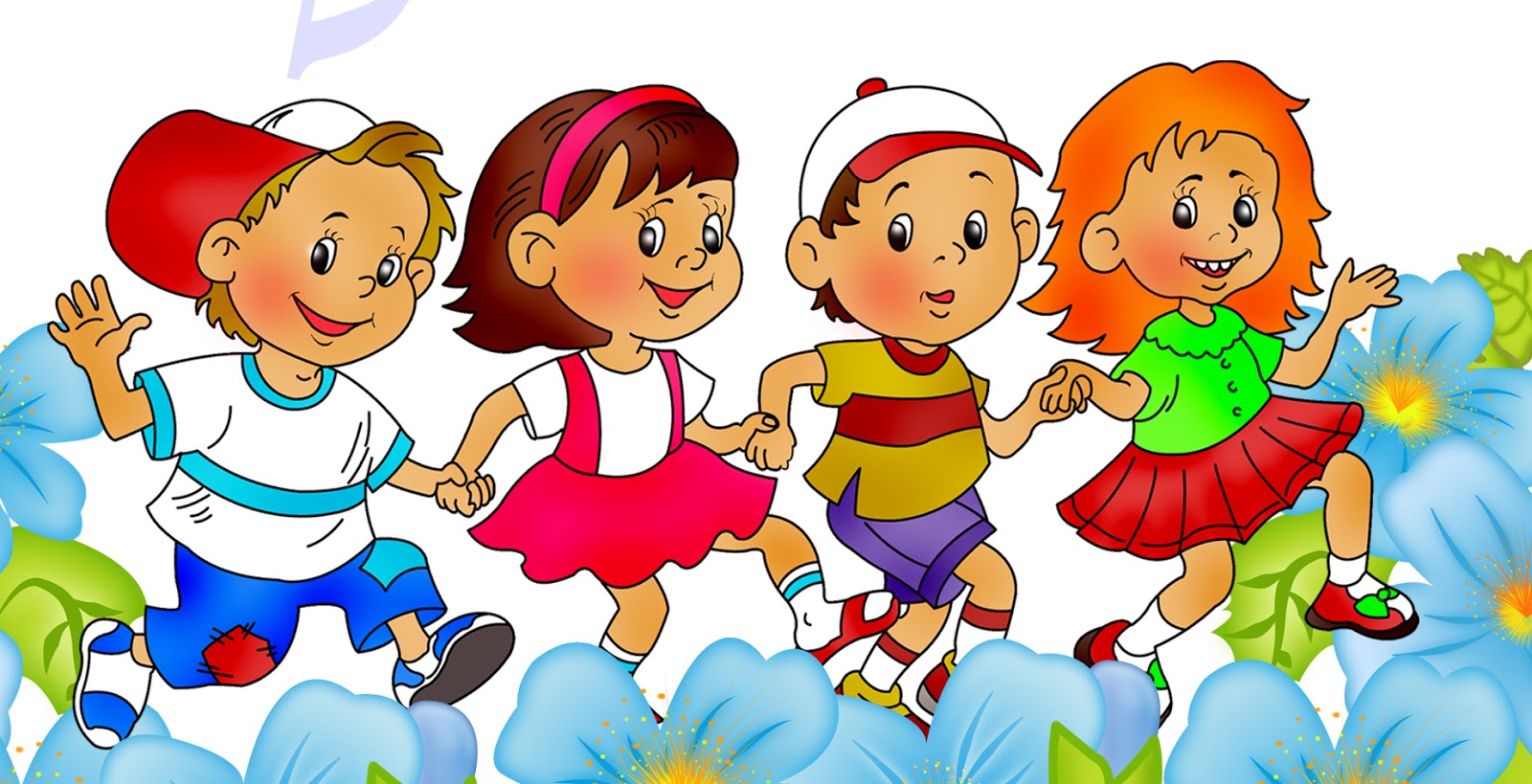 